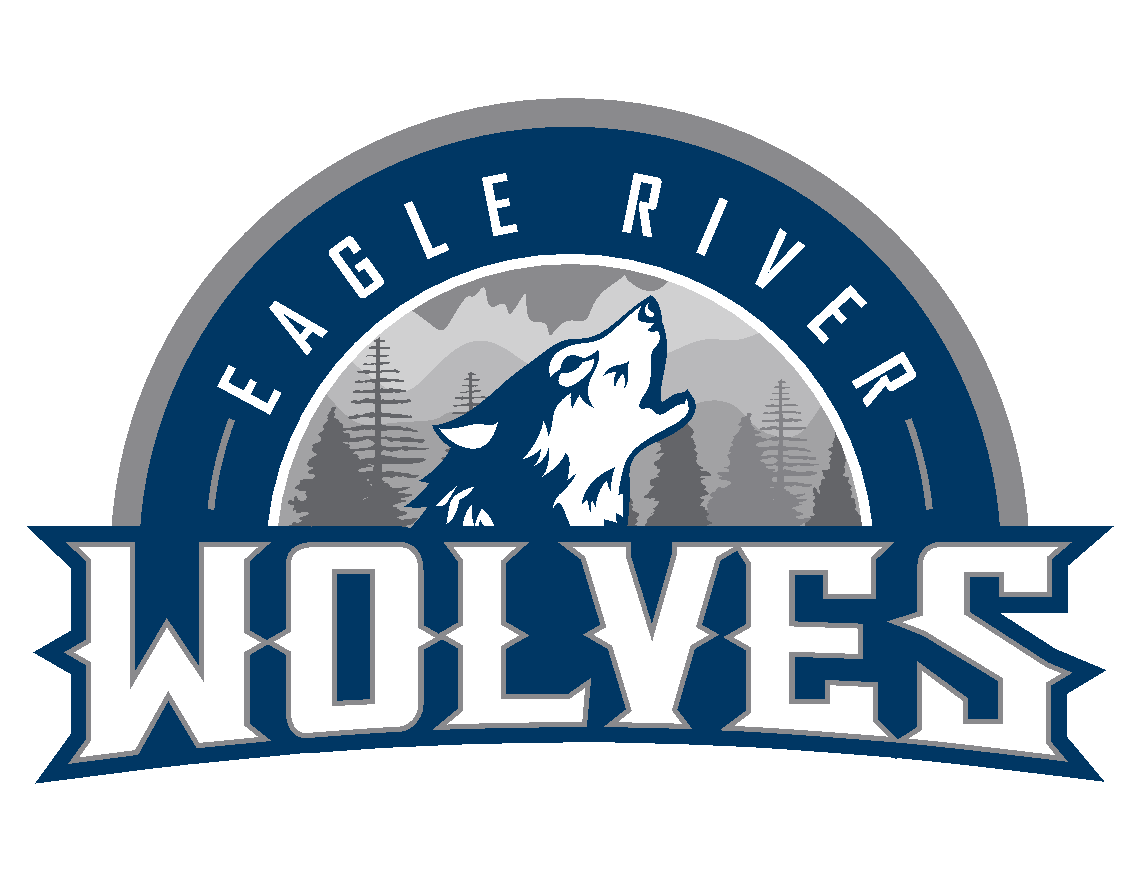 Eagle River RumbleVar/JV/Girls Wrestling TournamentWHEN: Friday-Saturday November 5th-6th, 2021	Weigh-ins at 3:00pm Friday, Wrestling starts at 4:00pm.	Weigh-ins at 8:00am Saturday, Wrestling 9:00am.WHERE: Eagle River High School, 8701 Wolf Den Drive, Eagle River GENERAL INFORMATION:Varsity Tournament Friday/Saturday. (Depending on confirmed number of teams for varsity, may change to duals on Fri, tournament on Sat)JV/Girls round robin to be held Saturday. JV/Girls participants who are knocked out of other tournaments on Friday are welcome to attend Saturday.  There will be a concession stand for participants, families, and fans. There will also be a hospitality room for coaches.Entry fee: $15.00 per wrestler. Up to $250/team. Fee applies to each tournament (ie entry fee for Var, JV, and girls separate from team total).Spectator entry fee, $5 one day, $7 for both.If you are interested please contact Coach Chad Aubin or the team at: coachaubin1@gmail.com or erhswolveswrestling@gmail.com 